December Notes: Day 3		The Immune SystemName:					Period:			Date:				Aim: How does the Immune system protect us from disease?Do now: answer these review questions in your notebookWhat is the name of the cells that makes up the nervous system?						What is the name of the type of organs that make hormones?						What type or organic molecules are neurotransmitters and hormones? (they are the same)																	What are 2 differences between the signals of the nervous system and the endocrine system?																														Why an immune system?Humans and animals must defend themselves against				 			 : Examples:  			, 			, 						Examples:			, 			, 			  			 : Examples:  			, 			, 						Examples: 			, 			, 			  Cancer cells: 			 body cellsHow do invaders enter the Body?Points of entry: 						, 						 , 					  , 				, 					  How does the body defend? 						, 					How are invaders recognized?				chemical name tags on the 						  of every cellLines of defense1st line: 			 → broad, 			 defense i.e. “walls & moats” 			& 			membranes2nd line: 			patrol → broad, 			 defense i.e. “patrolling soldiers”phagocyte (eating) WBCs3rd line: 			 system → 			, 			 immunity i.e.  “elite trained units”lymphocyte 			s & 			: B & T cells1st line: 				 Barriersnon-specific defenseexternal barriersskin & mucus membranesexcretions: 				, 				, 				  ,           				           , 	 				  2nd line: 				, 				 range patrols Patrolling 			 			 cells			  invaders that get through the skinrecognize invader by reading 			:surface name			phagocyte cells: 			 → “big eaters”Lymph systemof white blood cells & traps “foreign” invadersvessels: (intertwined amongst blood vessels)node2nd 				 system Phagocytes: 			 blood cells that 			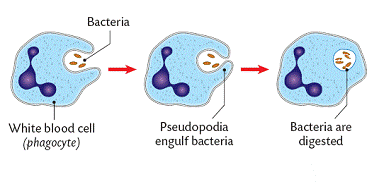 Why do injuries swell?Inflammation → 			  cells release chemical signals called 			Functions of histamines include:			 blood flow			 more 				blood cells to fight bacteria			 more 			 blood cells &			factors to 			Fever Occurs when a local response is not enough full body 			to 						body 			higher temperature helps in 						 growth of 			helps 						 up 			of tissues3rd line: Lymphocytes 			 defenseresponds to specific 						specific foreign 			white blood 						& 			B cells & antibodiesB cells: white blood cells that 			 invaders in bloodmature in 						Patrolling 			: make 					 against invader immediately			B cells: 			remembers invader. Can make antibodies			 the next time. 			 you from getting disease more than onceAntibodies 			made by B cells that 				 invaders in the blood so 			 can 			eat themtag says “this is an			” → biological “			”			 attaches to 			 of 			Vaccinations 			to 			version of 						immune system to produce 			 to invader			response if 			 exposureMost successful against			diseasesProtecting you from diseaseVaccinationsAdvantage → don’t get illness, 			 			immunity (produce 			for life), works against many 			
 & bacteriaDisadvantage → not possible against 		 invadersBreastfeeding: mother’s milk gives baby			& keeps baby healthy`What if the attacker gets past the B cells in the blood & infects some of your cells?You need trained 			to kill off these infected cells!T cellsT cells mature in 						cells →sound the 			 for rest of 			 system			  cells →			infected 			 cells			  cells →			 invader & reacts against it again 			Attack of the Killer T cellsKiller T cells 			  			 			cellsT cell 			 to invaded cell			 cell membrane of infected cellcell 			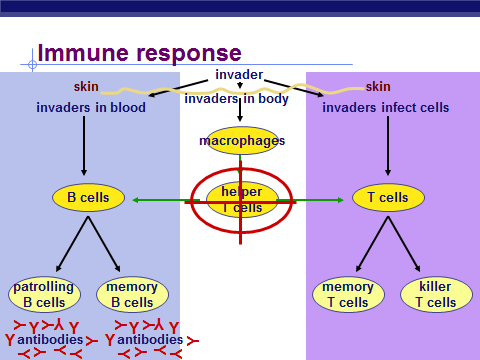 Diseases of the immune system	: 				 				 			 infects 				cellshelper T cells can’t 				 rest of 				 systembody doesn’t hear the						: 				 				 							  system is 				 				  by other diseases				  from 				 invading 				  or cancer Curing you of diseaseAntibiotics = medicineAdvantage → kill				 that have successfully 				  you, make you well after being sickDisadvantage→ use only 				  sick, only good against bacteria, possible development of 				 by bacteria (if don’t use correctly), can get sick againImmune system malfunctionsAuto-immune diseasesimmune system 				 own cells			→ 			 attack many different 		 cellsrheumatoid 			  →			  causing damage to 			  & bone			 →			 -making cells of 			 attacked & destroyedmultiple 			→T cells attack myelin sheath of  		 & spinal cord 		.FatalImmune system malfunctionsAllergies →				 to 				  compounds				 Cause allergies proteins on				proteins from 				mitesproteins in 				  salivabody 				 thinks they are attackers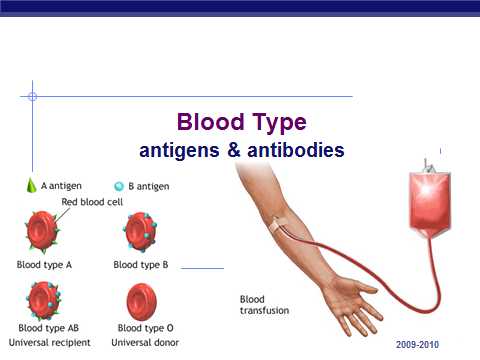 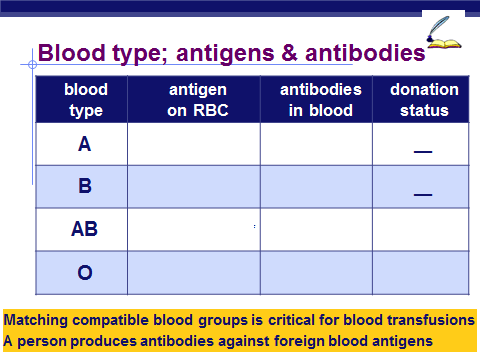 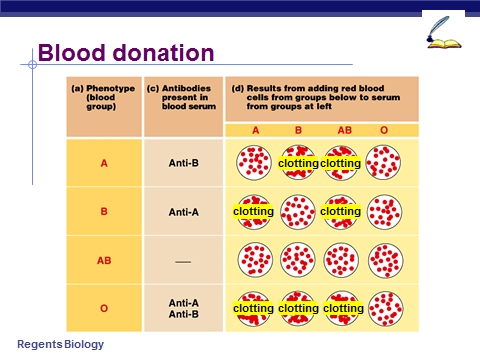 